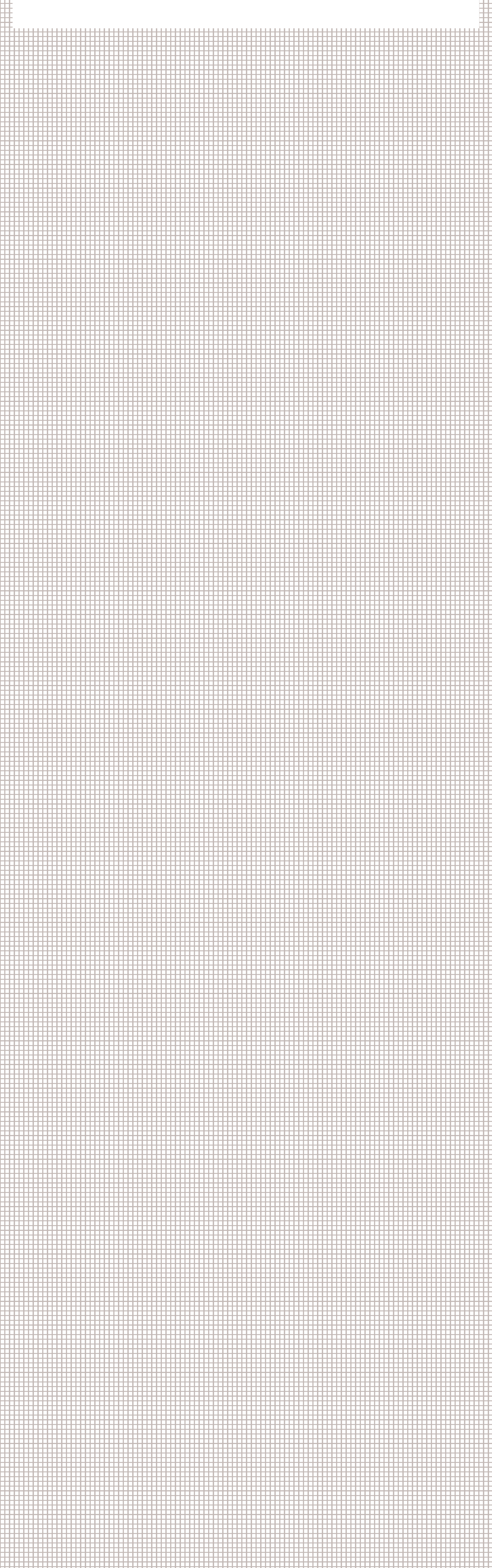 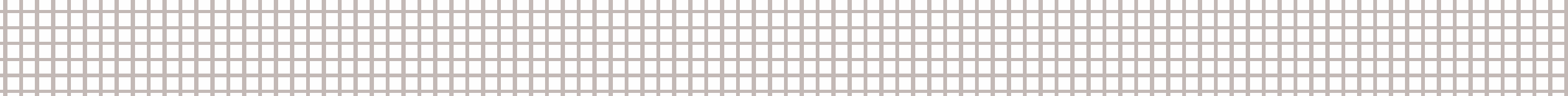 ASSEMBLY – DISASSEMBLY PROCESSASSEMBLY – DISASSEMBLY PROCESSASSEMBLY – DISASSEMBLY PROCESSASSEMBLY – DISASSEMBLY PROCESSASSEMBLY – DISASSEMBLY PROCESSASSEMBLY – DISASSEMBLY PROCESSNAME : _ _ _ _ _ _ _ _ _ _ _ _ _ _FIRST NAME : _ _ _ _ _ _ _ _ _ _ _ _ _ _Class : _ _ _ _ _ _ _ _ _Class : _ _ _ _ _ _ _ _ _Sheet N° _ _ _Sheet N° _ _ _Assembly / Disassembly OperationTECHNICAL OBJECT : _ _ _ _ _ _ _ _ _ _ _ _ _ _ _ _ _ _ _ _ _ _ _TECHNICAL OBJECT : _ _ _ _ _ _ _ _ _ _ _ _ _ _ _ _ _ _ _ _ _ _ _Lock-outYESNOStepStepStepStepSketch / Diagram / PicturesTechnical InformationTechnical InformationTechnical InformationSub-stepSub-stepSub-stepSketch / Diagram / PicturesConditions to respectToolsCheckOperation / Parts DesignationOperation / Parts DesignationSketch / Diagram / PicturesConditions to respectToolsCheckVOCABULARYVOCABULARYVOCABULARY               Safety                      To empty                             To clean                             To mark                           To unscrew               Safety                      To empty                             To clean                             To mark                           To unscrew               Safety                      To empty                             To clean                             To mark                           To unscrew               Safety                      To empty                             To clean                             To mark                           To unscrew               Safety                      To empty                             To clean                             To mark                           To unscrewVOCABULARYVOCABULARYVOCABULARY    To dismantle / To disassemble / To take off                         To punch                             To extract                              To put                             To screw    To dismantle / To disassemble / To take off                         To punch                             To extract                              To put                             To screw    To dismantle / To disassemble / To take off                         To punch                             To extract                              To put                             To screw    To dismantle / To disassemble / To take off                         To punch                             To extract                              To put                             To screw    To dismantle / To disassemble / To take off                         To punch                             To extract                              To put                             To screwVOCABULARYVOCABULARYVOCABULARY             To upgrade                                          To mount / To assemble           To adjust                        To try / To test                           Contrôler             To upgrade                                          To mount / To assemble           To adjust                        To try / To test                           Contrôler             To upgrade                                          To mount / To assemble           To adjust                        To try / To test                           Contrôler             To upgrade                                          To mount / To assemble           To adjust                        To try / To test                           Contrôler             To upgrade                                          To mount / To assemble           To adjust                        To try / To test                           ContrôlerVOCABULARYVOCABULARYVOCABULARY        To drill                     To warm                              To grind                               To saw                             To cut        To drill                     To warm                              To grind                               To saw                             To cut        To drill                     To warm                              To grind                               To saw                             To cut        To drill                     To warm                              To grind                               To saw                             To cut        To drill                     To warm                              To grind                               To saw                             To cutVOCABULARYVOCABULARYVOCABULARY      To weld                       To burr                              To sand                                 To file                        To thread      To weld                       To burr                              To sand                                 To file                        To thread      To weld                       To burr                              To sand                                 To file                        To thread      To weld                       To burr                              To sand                                 To file                        To thread      To weld                       To burr                              To sand                                 To file                        To thread